Data from the Norwegian Mother, Father and Child Cohort - Variable list -1	General information	12	Linkage to other data sources	33	Standard variables in MoBa	44	Data based on free text and data collected as part of sub-studies in MoBa	215	Calculated variables	236	Biological data products	28Appendix A	Flow charts illustrating linkage methods	1General information Only relevant data required to answer the project’s aim(s) may be requested to comply with Norwegian legislation. The requested data must be in accordance with the approval given to the project by the Regional Committees for Medical and Health Research Ethics (REK) and must comply with the Personal Data Act and the EU General Data Protection Regulation (GDPR). The Norwegian Mother, Father and Child Cohort (MoBa) reserves the right to deny access to requested data to ensure the participants privacy.Please complete the form electronically and submit as PDF with the application. Printed and manually completed forms may be rejected by MoBa. For questions regarding this form, please contact MorBarnData@fhi.no. For general information regarding application for access to data, please see the MoBa website. Biological material from MoBaIf biological material from MoBa is requested, please fill out the MoBa biological material form, and submit it with the application to MoBa, together with the variable list.Language and file formatFiles are only available in SPSS file format.Invoice informationIf the access fee will be charged an institution other than NIPH:Please fill in the requested invoice information to be used to charge the access fee for the applied research project based on MoBa. If you apply for a new research project based on MoBa and have completed this section as part of your application form at www.helsedata.no, you may go directly to section 2.If the access fee will be charged NIPH:1 Usually 074501 for internally funded projects and 074521 for externally funded projects Linkage to other data sourcesFill in information about data sources to be accessed in the project other than MoBa. Standard variables in MoBaPlease check the standard MoBa variables required to answer the project’s aim(s). The MoBa questionnaires and instrument documentation are available at the MoBa website.Data based on free text variables are not part of MoBa standard data file and must be specified in Section 4.  Standard variables are grouped based on instruments used to construct the questionnaires. By checking the box (x) for a variable group, all variables in this group are selected. For reference purposes, the question numbers from a selected version of the questionnaire are given for each variable group. Any variable group includes all related variables from relevant questionnaire versions. Example: By checking the variable group “Mother’s Height and Weight” in Q1, variables related to q.no 23-24 in Version A and 26-27 in Version B/C/E are selected.Questionnaire 1 (Q1) - around week 17 of pregnancyQuestionnaire 2 (Q2) - around week 22 of pregnancy Projects requesting variables from Questionnaire 2 (Q2) may also request calculated nutrient, contaminants and food intake variables. Please check relevant calculated variables in Section 5.1.Questionnaire 3 (Q3) - around week 30 of pregnancyQuestionnaire 4 (Q4) - 6 monthsQuestionnaire 5 (Q5) - 18 monthsQuestionnaire 6 (Q6) - 3 yearsQuestionnaire 5 years (Q5Y)Questionnaire 7 years (Q7Y)Questionnaire 8 years (Q8Y)Dietary Questionnaire 13 (Q-youth diet) – 13-15 yearsProjects requesting variables from dietary questionnaire 13 (Q-youth diet) may also request calculated nutrient and food intake variables. Please check relevant calculated variables in Section 5.2.MoBa Youth Questionnaire 14 years – Child (Q14C)MoBa Youth Questionnaire 14 years – Mother (Q14M)MoBa Ung Questionnaire 1 – 16- to 17-year-oldsMoBa Ung Questionnaire 2 – 16- to 17-year-oldsMoBa Ung Questionnaire 3 – 16- to 17-year-olds MoBa 18-Year Questionnaire19+-Years QuestionnaireFather's questionnaire (QF) - around week 17 of pregnancyFather's questionnaire no. 2 (QF2) – sent to fathers 2015-2016Mother’s 45-year Questionnaire Father’s 45-year QuestionnaireOther questionnaires in MoBaIf you apply for data from one of questionnaires in the table below, MoBa will send you the relevant variable form to be filled in and returned to MoBa. The MoBa questionnaires and instrument documentation are available at the MoBa website.Data based on free text and data collected as part of sub-studies in MoBaIn this section you will find information on how to apply for data from coded variables based on free text and data obtained from sub-studies in MoBa. Coded variables and data from sub-studies are not part of standard data delivery from MoBa, and may be related to additional cost for facilitating data. Se MoBa price list for information on cost. Coded variablesData from coded variables based on free text are available upon special request for medication from questionnaire Q1, Q3, Q4, Q5, Q6, Q7Y and QF. Information about the level of code needed and the specific codes relevant for the projects aim should be given in table 4.1 (See example of a data request in the table below). See fhi.no for more information on data based on free text in MoBa.About coded variables for medicationThe table below gives an overview of the questionnaires where medication is coded for mother, father and child. Example of a data request:*See https://mobawiki.fhi.no/mobawiki/index.php/Coding_of_medication_(ATC-codes)  for information on standard classifications used when coding medication in MoBa.Sub studiesIf you apply for data from one of the sub studies in MoBa, MoBa will send you the relevant variable form to be filled in and returned to MoBa. For access to data from a sub study in MoBa, MoBa may need to obtain approval from the selected sub study. This could prolong the processing time of the application.Calculated variables Calculated variables from Questionnaire 2 (Q2)  Projects requesting variables from Questionnaire 2 (Q2) may also request the following calculated variables required to answer the project’s aim: 5.1.1 Nutrient intakes calculated based on self-reported food intake5.1.2 Other nutrient intakes calculated based on self-reported food intake5.1.3 Nutrient intakes calculated from self-reported dietary supplements use5.1.4 Caffeine intake from self-reported foods and dietary supplements5.1.5 Other calculated variables from Q2* For questions related to other contaminants, contact MorBarnData@fhi.no5.1.6 ReferencesNutrient intakes calculated from foods reported in the Food frequency questionnaireMeltzer et al. Maternal Child Nutr 2008 https://www.ncbi.nlm.nih.gov/pubmed/18171404 Brantsaeter et al. Maternal Child Nutr 2008 https://www.ncbi.nlm.nih.gov/pubmed/18171405 Brantsæter PHN 2007, https://www.ncbi.nlm.nih.gov/pubmed/17493318 (fruit and vegetables) Brantsæter et al Publ Health Nutr 2010, https://www.ncbi.nlm.nih.gov/pubmed/19490733 (fish and seafood) Brantsæter et al EJCN 2010 https://www.ncbi.nlm.nih.gov/pubmed/18059417 (iodine and milk) Nutrient intakes calculated from dietary supplements reported in the Food frequency questionnaireBrantsaeter et al. ANM 2007 https://www.ncbi.nlm.nih.gov/pubmed/17536192 Haugen et al. ANM 2008 https://www.ncbi.nlm.nih.gov/pubmed/18645244 Nilsen et al. AJCN 2006 https://www.ncbi.nlm.nih.gov/pubmed/17093167(folic acid) Brantsæter et al Publ Health Nutr 2010 https://www.ncbi.nlm.nih.gov/pubmed/19490733 (fatty acids from fish)Calculated nutrient intakes other than the nutrients in the regular data delivery from Q2Brantsaeter et al. BMC PC 2017 https://pubmed.ncbi.nlm.nih.gov/28103845/ (Fatty acids from fish and from fish oil supplements) Abel et al. J Nutr. 2017;147(7):1314–1324. https://pubmed.ncbi.nlm.nih.gov/28515161/ (Iodine from food and from dietary supplements)Abel et al. Eur J Nutr. 2019;58(8):3047–3058. https://pubmed.ncbi.nlm.nih.gov/30417257/ (Iodine from food and from dietary supplements)Calculated contaminants Vejrup et al. Environ Int. 2018;110:71–79. https://pubmed.ncbi.nlm.nih.gov/29089166/ (Exposure to mercury)Caspersen et al. Environ Int. 2013;59:398–407. https://pubmed.ncbi.nlm.nih.gov/23911340/ (Exposure to PCBs and Dioxins)Duarte-Salles et al. Environ Health Perspect. 2013;121(3):374–379. https://pubmed.ncbi.nlm.nih.gov/23204292/ (Exposure to Acrylamide)Kadawathagedara et al. Environ Int. 2018;113:325–334. https://pubmed.ncbi.nlm.nih.gov/29398013/ (Exposure to Acrylamide)Sengpiel et al. BMC Med. 2013;11:42. https://pubmed.ncbi.nlm.nih.gov/23421532/ (Caffeine exposure)Papadopoulou et al. BMJ Open. 2018;8(3):e018895. https://pubmed.ncbi.nlm.nih.gov/29685923/ (Caffeine exposure)Calculated variables from Dietary questionnaire 13 (Q-youth diet) – 13-15 yearsProjects requesting variables from dietary questionnaire 13 (Q-youth diet) may also request the following calculated variables required to answer the project’s aim:5.2.1. Nutrient intakes calculated from self-reported food intake5.2.2. Other calculated variables from Q-youth diet* For questions related to other contaminants, contact MorBarnData@fhi.no.Biological data products The following section describes available data products with metabolic, proteomic, and genetic biomarker variables generated through analysis of biological samples collected from MoBa participants. Upon receipt of requested variables from a given biological data product, the project will receive accompanying product documentation that provides detailed scientific information related to variable categories and/or value interpretation, sampling and data generation procedure(s), study population and selection criteria, as well as any existing restrictions for use and recommended acknowledgements or citations for reference purposes in peer-review publication of novel analyses and results. Metabolomic biomarkersMAB001 – Vitamin B and one-carbon metabolitesProjects interested in including data from MAB001 may request the following variables:MAB003 – Per- and Polyfluoroalkyl Substances (PFAS)Projects interested in including data from MAB003 may request the following variables:MAB004 - Vitamin A, D2, D3 and EProjects interested in including data from MAB004 may request the following variables:MAB005 - Perfluorinated compoundsProjects interested in including data from MAB005 may request the following variables:MAB007 - Heavy metals and essential elementsProjects interested in including data from MAB007 may request the following variables:MAB008 - Per- and Polyfluoroalkyl Substances (PFAS)Projects interested in including data from MAB008 may request the following variables:MAB009 - Heavy metals and essential elementsProjects interested in including data from MAB009 may request the following variables:MAB010 - Per- and Polyfluoroalkyl Substances (PFAS)Projects interested in including data from MAB010 may request the following variables:MAB011 – Heavy metals and essential elementsProjects interested in including data from MAB011 may request the following variables:MAB012 – Nutritional, stress, renal and metabolic disease biomarkersProjects interested in including data from MAB012 may request the following variables:MAB013 – CarotenoidsProjects interested in including data from MAB013 may request the following variables:MAB014 – IodineProjects interested in including data from MAB014 may request the following variables:MAB015 – Organophosphate esters (OPEs)Projects interested in including data from MAB015 may request the following variables:MAB016 – Organophosphorous pesticides (OPs)Projects interested in including data from MAB016 may request the following variables:MAB017 – PhthalatesProjects interested in including data from MAB017 may request the following variables:Proteomic biomarkersPRO001 - Hormone, metabolic and inflammatory biomarkersProjects interested in including data from PRO001 may request the following variables:PRO002 - Dietary, renal and inflammatory biomarkersProjects interested in including data from PRO002 may request the following variables:PRO003 - Inflammatory, nutritional, metabolic and thyroid function biomarkersProjects interested in including data from PRO003 may request the following variables:PRO004 - Glycated HemoglobinProjects interested in including data from PRO004 may request the following variables:PRO006 - Thyroid function biomarkersProjects interested in including data from PRO006 may request the following variables:Genetic biomarkersGTP001 – Polymorphisms related to one-carbon, folate or homocysteine metabolismProjects interested in including data from GTP001 may request the following variables: Target loci abbreviations for GTP001Betaine-homocysteine methyltransferase (BHMT)Cystathionase (Cystathionine gamma-Lyase) (CTH)Cystathionine ß-synthase (CBS)Dihydrofolate reductase (DHFR)Folate receptor alpha (FOLR1)Methionine synthase (MTR)Methionine synthase reductase (MTRR)Methylenetetrahydrofolate reductase (MTHFR)Methylenetetrahydrofolate dehydrogenase, cyclohydrolase and formyltetrahydrofolate synthetase 1 (MTHFD1)Nitric oxide synthase 3 (NOS)Serine hydroxymethyltransferase 1 (SHMT)Solute carrier family 19 member 1 (SLC19A1) (also commonly referred to as Reduced folate carrier-1 (RFC1) in the literature)Thymidylate synthase (TYMS)Transcobalamin 2 (TCII)GTP002 – Polymorphisms related to xenobiotic metabolismProjects interested in including data from GTP002 may request the following variables: Target loci abbreviations for GTP002Solute carrier organic anion transporter family member 1C1 (SLCO1C1)Broad complex-tramtrack-bric a brac and Cap'n'collar homology 2 (BACH2)Thyroid peroxidase (TPOregion )Thyroid-stimulating hormone receptor (TSHR)Cytochrome P450 1A2 (CYP1A2)Solute carrier family 16 member 10 (SLC16A10)Glutathione S‑transferase P1 (GSTP1)N-acetyltransferase 2 (NAT2)Cytochrome P450 1A2 (CYP1A2)Cytochrome P450 1A2 (CYP1A2)Iodothyronine deiodinase 1 (DIO1)Iodothyronine deiodinase 2 (DIO2)Iodothyronine deiodinase 2 (DIO2)Iodothyronine deiodinase 2 (DIO2)Cytochrome P450 1A2 (CYP1A2)Cytochrome P450 2A6 (CYP2A6)Arginine-glutamic acid dipeptide repeats (RERE)Cytochrome P450 3A4 (CYP3A4)Glutathione S-transferase mu 1 (GSTM1)Cytochrome P450 1A1 (CYP1A1)N-acetyltransferase 1 (NAT1)Ataxin-2 (ATXN2)Paraoxonase 1 (PON1)Paraoxonase 1 (PON1)TEL001 – Leukocyte telomere lengthProjects interested in including data from TEL001 may request the following variables*: *In addition to the TRF biomarker variables described above, the following variables are provided as standard upon delivery of the TEL001 data product:TEL001_Batch (Batch number)TEL001_Gel (Southern blot gel number)TEL001_Line (Gel line number)TEL001_Reason (Reason for sample insufficiency)ZYG001 - Zygosity of MoBa twinsProjects interested in including data from ZYG001 may request the following variables: Flow charts illustrating linkage methodsDL - Distributed linkage (preferred method)MoBa sends the selection/retrieval with project specific ID to the registers (or other data sources). The registers links data to the received project specific ID and deliver the data file to the Principal Investigator. The Principal Investigator links the data from the different registers/data sources by using the project specific ID. 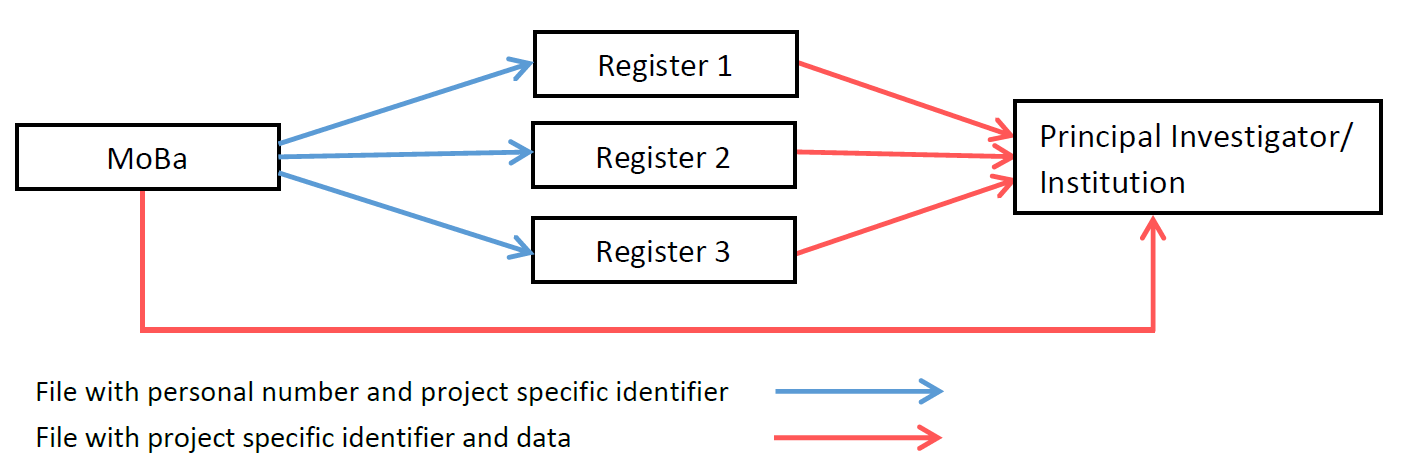 Centralised linkageCL1 – Centralised at MoBaMoBa sends the selection/retrieval with person number and project specific ID to the registers (or other data sources). The data from the registries are sent to MoBa for linking before the data file/files are delivered to the Principal Investigator. 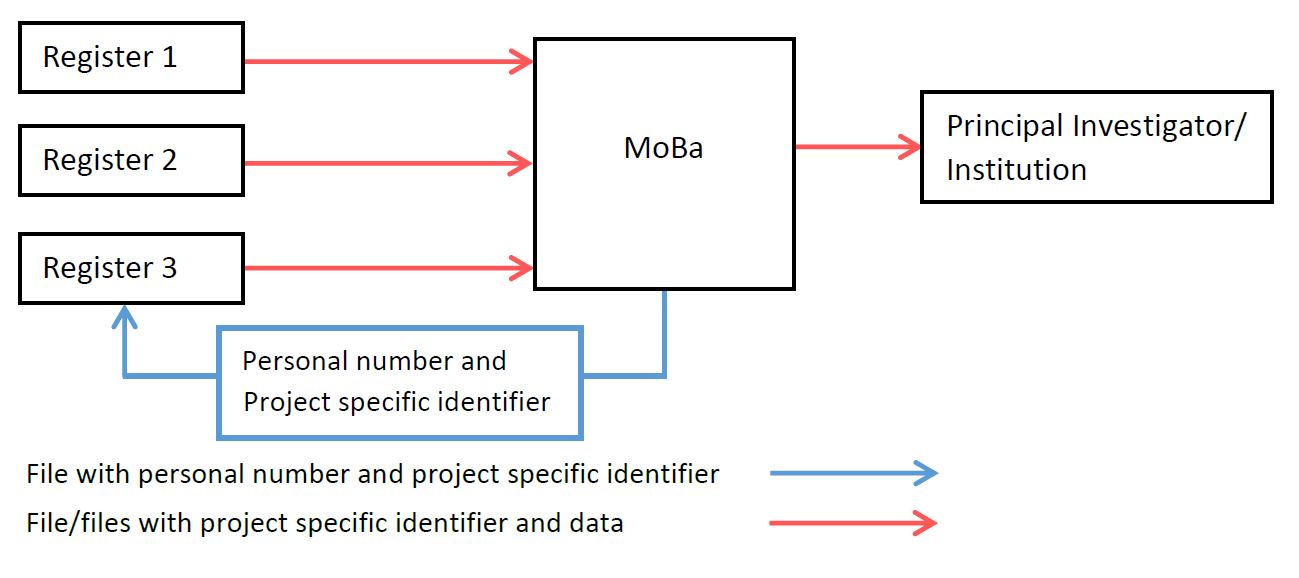 CL2 – Centralised at a pseudonymous register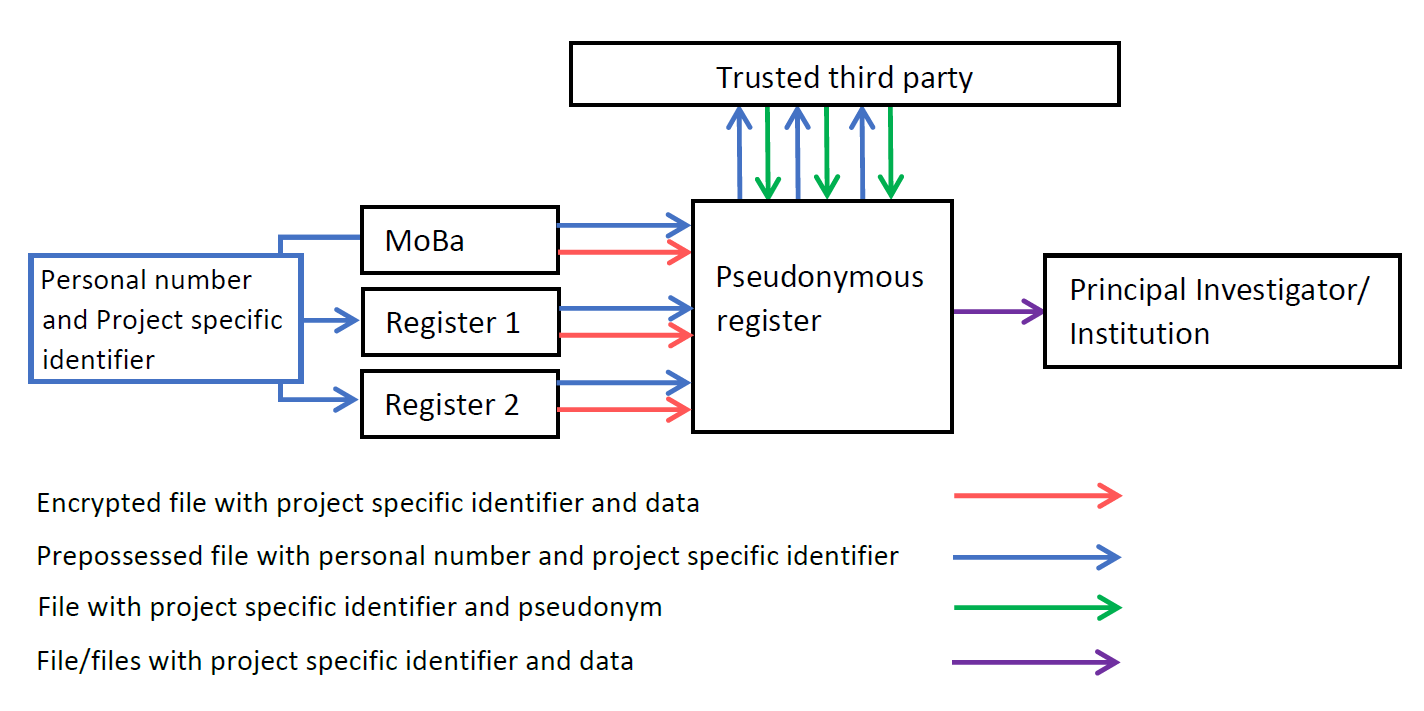 Project titlePrincipal investigator (PI)DateNote! From 15 March 2023 variables from the Medical Birth Registry of Norway (MBRN) will no longer be available through MoBa.1.1 Choose desired language and data file format 1.1 Choose desired language and data file format Labels:1.2 Invoice address1.2 Invoice addressIs the invoice address equal to the responsible research organisation address?  Yes No1.3 Complete if applicant is not employed at NIPH (Norwegian: FHI)1.3 Complete if applicant is not employed at NIPH (Norwegian: FHI)Name of institutionInvoice nameInvoice address Postal codePostal addressCountryInvoice reference required by the Principal Investigator´s institutionElectronic invoice1.4 Complete if applicant is employed by NIPH (Norwegian: FHI)If assistance is required, please contact the person who is responsible for economy in your department and/or the research project. 1.4 Complete if applicant is employed by NIPH (Norwegian: FHI)If assistance is required, please contact the person who is responsible for economy in your department and/or the research project. Department (including short name)(Koststed inkludert forkortelse) Project number in agresso (5 digits) (Prosjektnummer agresso (5 siffer) )Activity number (Aktivitetsnummer)Kap. post number 1(Kapittelpostnummer)2.1 Does the project require data from data sources other than MoBa    Yes NoPlease specify other data sources:1.2.…If the project has contact information (name, e-mail, reference number) for the other registries/data sources please specify this here. 2.2 Select the individuals for linkage to other data sourcesIndividuals:      Mother 	 Father	 Child  Individuals (selected above) from the complete MoBa Cohort Individuals (selected above) from a sub-group of the MoBa Cohort2.3 Select linkage method (See description of linkage methods in Appendix A)2.4 If other linkage method, please specify or attach a data flow document:  Question no. in Version EVariable groupCheck relevant1-10Menstruation11-26Contraception and Pregnancy27-28Mother’s Height and Weight29-30Father’s Height and Weight31-35Previous Pregnancies36-37Vaginal Bleeding during this Pregnancy38Illness and Health Problems during this Pregnancy 39Previous and Current Illnesses and Health Problems 140-44Other Illnesses/Health Problems and Medicines (including birth defect, gum bleeding, diabetes, and the use of other medicines) 145-46 & 48Vitamins and Supplements49-50Civil Status and Education51-56Work Situations59-62Strains at Work63-67Exposure to Radiation 68Exposure to Harmful Substances69-71Exposure to Noise and Animals72-74Family Household75-78Language Backgrounds and Language(s) Spoken at Home79-81Income and Housing82-86Exposure to fungus, mould and illness at home87-104Smoking and other forms of nicotine (maternal smoking habits, mother’s exposure to passive smoking)105Drinking Soda, Coffee, Juice or Milk106Intake of Drugs 107-109Intake of Alcohol 110-115Alcohol Consumption and Drinking Behaviours 116Rutgers Alcohol Problems Index (RAPI) (5 items)117-122Weight Control and Mother’s Eating Disorders123-129Leakage of urine 130-132Physical Activity133Life Satisfaction (5 items, Satisfaction With Life Scale (SWLS))134Partnership Satisfaction (10 items, Relationship Satisfaction Scale (RSS))135-137Social relations and social support138Depression/Anxiety during Pregnancy (Short version of (Hopkins) Symptoms Checklist (SCL-5))139-140Past history of abuse141Self Esteem (4 items, Short version of the Rosenberg Self-Esteem Scale (RSES))142-144Life Time History of Major Depression (LTH of MD)Ver. A Q44-45Cervical dysplasia and treatmentM_OCCU (Q58)Mother’s occupation (1st digit of occupation code (STYRK)) Mother’s occupation given in question 58 are coded for approximately 70% of the participants. M_OCCU contains the first digit of the occupation code.F_OCCU (Q58)Father’s occupation (1st digit of occupation code (STYRK)) 2Father’s occupation given in question 58 are coded for approximately 70% of the participants. F_OCCU contains the first digit of the occupation code.Question no. in Version CVariable group (answers reflect predefined alternatives or frequencies of consumption)Check relevant1-2Maternal dietary practice with regard to major food groups, and use of organic food3Maternal meal pattern4-7Intake of bread/crispbread/crackers and butter/margarine8Intake of cheese, meat cold cuts, fish and other spreads9Intake of eggs10Intake of Breakfast cereals and porridge  11-12Beverage consumption 13-14Intake of hot meals15Food eaten with hot meals 16Intake of Cooking fat17-18Intake of Vegetables19Intake of Dressing/trimming with salad20Proportion between vegetables and meat/fish in casseroles21-23Intake of Fruit (fresh and dried)24-26Intake of Desserts, ice cream, cakes, sweets and snacks27Intake of Other food items28-29Intake of Genetically modified food30Intake of Hot meals bought at kiosks, gas stations and fast food restaurants31-37Dietary changes due to this pregnancy39-40Intake of SupplementsQuestion no. in Version C/DVariable groupCheck relevant1-7Antenatal Check-ups (information about place, frequency of, and satisfaction with antenatal check-ups, as well as the maternity team)8-17Antenatal Examinations (routine antenatal examinations, reasons/results/complications of these examinations)18-25Other Information Related to Antenatal Care (including vaccination, blood pressure, Hb value and weight) 126-27Hospitalisation during this Pregnancy28Incontinence before and during this Pregnancy29-31Bodily Pain32-37Use of Anaesthetic, Dental Problems and Treatments38-39Tattoo or Body Piercing40-46Other Treatments and cervical dysplasia (including blood transfusion, breast surgery, operation on cervix, and gamma globulin injection)47-51Vaginal Bleeding and uterine contractions after the 13th week of Pregnancy52Illness and Health Problems after the 13th week of Pregnancy 153Fever temperature and medication during Pregnancy 154-56Other Medication and Involvement of an Accident 157-58 & 60Intake of Vitamins and Supplements61-68Work Situation after the 13th Week of Pregnancy69 & 76-77Strains at Work and at home70-71Exposure to Radiation at Work72-75 & 78Sick Leave after the 13th week of Pregnancy79-83Exposure to Radiation and Noise84-86Physical Activity87Sexual habits88-91Trips abroad and Exposure to Animals92-94Sleep95-96Sauna and Solarium97-102Smoking and other forms of nicotine (maternal and paternal smoking habits, mother’s exposure to passive smoking)103-104Illegal Drugs and other Substances105-107Intake of food and nutrition108-110Drinking Soda, Coffee, Juice or Milk111-115Alcohol consumption and change of drinking habits116Civil Status 117-119Social relations and social support120-121Feelings Related to Childbirth122Partnership Satisfaction (10 items, Relationship Satisfaction Scale (RSS))123Depression/Anxiety during Pregnancy (Short version of (Hopkins) Symptoms Checklist (SCL-8))124Emotion: Enjoyment and Anger (6 items from Enjoyment and Anger Subscales from DES-IV)125Self-efficacy (5 items, Short version of General Self-Efficacy Scale (GSE))126Life Satisfaction (5 items, Satisfaction With Life Scale (SWLS))127Self Esteem (4 items, Short version of Rosenberg Self-Esteem Scale (RSES))128Adverse Life Events129Experiences of Physical and Sexual Assaults130Exposure to Illness during Pregnancy131-133Family History of Cot Death134-139Experience of Loss of a ChildQuestion no. in Version GVariable groupCheck relevant1-14About the Child’s Birth (including child’s gender, weight, length at birth, immaturity birth, way of delivery and mother’s feelings related to childbirth)15-17Nutrition: Child’s beverage Consumption18Nutrition: Child’s food Consumption19-20Nutrition: Child’s reaction to milk/dairy products21-22Nutrition: Child’s vitamins or other dietary supplement 23-26Child’s vaccination and Growth27-30Child’s long-term Illnesses or Health Problems31-35Child’s acute Illness/Health Problems, Hospitalisation, and Medication 136Child’s Development (11 items, Ages and Stages Questionnaires (ASQ))37-40Child Care (including day care solution, time spent on baby swimming and outside)41-44Child’s Sleeping Habits 45Child’s Mood and Temperament (10 items, Infant Characteristics Questionnaire—6 Months Form (ICQ-6))46Child’s frequency of wake-up during the night47-52Mother’s Health after Childbirth53Mother’s Illness/Health Problems and Use of Medication 154-57Mother’s use of Other Medicines 1 and Dietary Supplements 358-64Back and Pelvis Pain65Incontinence66-68Ultrasound Scan69Weight change before and after birth70-71Sick Leave after the 30th Week of Pregnancy72-73Financial Situation74-77Pets and Electrical Heating Cables78-80Mother’s Physical Activity81-82Smoking (maternal and paternal smoking habits, child’s exposure)83-84Intake of Illegal Drugs and other Substances85-86Alcohol consumption87-88Partnership Satisfaction (10 items, Relationship Satisfaction Scale (RSS))89Emotion: Enjoyment and Anger (6 items from Enjoyment and Anger Subscales from DES-IV)90Life Satisfaction (5 items, Satisfaction With Life Scale (SWLS))91Adverse Life Events 92Postnatal Depression (5 items from Edinburgh Postnatal Depression Scale (EPDS))93Self Esteem (4 items, Short version of the Rosenberg Self-Esteem Scale (RSES))94Depression/Anxiety (8 items, Short version of (Hopkins) Symptoms Checklist (SCL-8))Question no. in Version DVariable groupCheck relevant1-3Food and Drink: Child’s Beverage Consumption4-6Food and Drink: Child’s Food Consumption7-10Child’s Food Allergy and Avoidance11-12Nutrition: Child’s vitamins or other dietary supplement 313-15Child’s Vaccination16-18Child’s Long-term Illnesses or Health Problems19Child’s Acute Illnesses or Health Problems20-21Child’s Visits to Doctors or Admission to Hospitals23-25Child’s Symptoms and Food Allergies since the Age of 6 months26 & 28-29Children’s use of Medication 130Children’s Length, Weight, and Head Circumferences31-32Child’s Development (13 items from Ages and Stages Questionnaires (ASQ) + questions about unaided walk)33Non-verbal Communication (4 items from Non-Verbal Communication Checklist (NVCC))34Child’s Temperament (12 items+1, Short form of the Emotionality, Activity and Shyness Temperament Questionnaire (EAS))35-36Autistic Traits (ESAT, M-CHAT) 37Child Behaviour CheckList (19 items, CBCL)38-39Child’s Sleep40Maternal Concerns about the child’s development41-43Child’s Day Care Solution44-45Living with the Child’s Father46-50Child’s Living Situations51-55Child’s Living Environments56-58First Tooth and Brushing Teeth59-62Time outside Home and in front of TV/Video63Civil status64-66Pregnancy status, Health and Illness, Admission to hospitals 67Use of Dietary Supplements68Mother’s Weight69-71Mother’s Eating Disorders and behaviours72-77Bodily Pain78Incontinence79-80Mother’s use of medicines 181-84Parental Leave and Sick Leave85-86Financial Situations87-88Mother’s Physical Activity89-91Smoking (maternal and paternal) and Drinking Habits (maternal)92Partnership Satisfaction (10 items, Relationship Satisfaction Scale (RSS))93-95Social relations and social support96Self-efficacy (5 items, Short version of General Self-Efficacy Scale (GSE))97Emotion: Enjoyment and Anger (6 items from Enjoyment and Anger Subscales from DES-IV)98Self Esteem (4 items, Short version of the Rosenberg Self-Esteem Scale (RSES))99Depression/Anxiety (8 items, Short version of (Hopkins) Symptoms Checklist (SCL-8))100Adverse Life Events 101-107World Health Organization’s Quality of Life Instrument, Short version (WHOQOL-BREF))Question no. in Version DVariable groupCheck relevant 1Child’s Height and Weight2First Step Unaided3-4Child’s Long-term Illnesses or Health Problems6 & 8Severe Life Events (child’s exposure to or involvement in a serious incident)9 & 11Child’s Acute Illnesses or Health Problems12-13Child’s use of Medication 114Child’s Vaccination16Child’s Dietary supplements 317 & 21Motor and Communication development (Ages and Stages Questionnaire (ASQ))18Intelligibility/Complexity of 3-year-old Children’s Utterances19Non-verbal Communication (4 items from Non-Verbal Communication Checklist (NVCC))20Social skills (5 items, Strength and Difficulties Questionnaire (SDQ))22Autistic Traits (M-CHAT, ESAT, MoBa)23-25Social Communication Questionnaire (40 items, SCQ)26Child’s Loss of Skills27Child’s Temperament (12 items+2, Short form of the Emotionality, Activity and Shyness Temperament Questionnaire (EAS))28Child Behaviour Checklist (26 items from CBCL)29Child Behavior and Manner (20 items from Infant-Toddler Social and Emotional Assessment (ITSEA))30Child Feeding Questionnaire (CFQ)31Maternal Concerns about the child’s development32-33Living with Father34-35Brushing Teeth36Child’s Exposure to Passive Smoke37-38Time outside Home and in front of TV/Video39-40Day Care Solution41-43Child’s Frequency of Intake44Mother’s Civil Status45-48Work (mother’s work situations, working hours, and absence from work)49-51Social relations and social support52Life Time History of Major Depression (LTH of MD)53-58Mother’s Health and Health Problems59-62Mother’s Intake of Nicotine and Alcohol63Mother’s Experiences of Physical or Sexual Assaults64-66Mother’s Eating Disorders and behaviours67Mother’s Height and Weight68Adult ADHD (6 items, Short form of the ASRS (ASRS screener))69Partnership Satisfaction (5 items, Relationship Satisfaction Scale (RSS))70Depression/Anxiety (8 items, Short version of (Hopkins) Symptoms Checklist (SCL-8))71Adverse Life Events72Emotion: Enjoyment and Anger (6 items from Enjoyment and Anger Subscales from DES-IV)73Life Satisfaction (5 items, Satisfaction With Life Scale (SWLS))74Self Esteem (4 items, Short version of the Rosenberg Self-Esteem Scale (RSES))75Parental Locus of Control (PLOC)Version BVariable groupCheck relevant1Child’s Height and Weight2-4Family Household5Child’s Day Care Solution6-11Attending the Child Care Centre12-13Children’s Well-being in the Day Care Centre and Parental Satisfaction with it14 -16Time in front of TV and PC Screen17 -18Child’s Illnesses or Health Problems19Child’s Developmental Milestones20-22Child’s History of Developmental Problems23Family History of Language, Reading and Writing Problems24The Child’s Pronunciation25Child’s Food Supplements26Child’s Breakfast27Questionnaire of Eating and Weight Patterns-Parent Report (3 items from QEWP-P)28 & 36Child’s Development (19 items from Ages and Stages Questionnaires (ASQ))29-30Mother Tongue, Language Backgrounds, and Home Language Use31Checklist of 20 Statements about Language-Related Difficulties (Språk20)32Children’s Communication Checklist-2 ( 6 items short scale (CCC-S) + 7 items)33Preschool Activities34Preschool Play Behaviour Scale (20 items, PPBS)35Childhood Asperger Syndrome Test (20 items from CAST) and Conners Parent Rating Scale-Revised, Short Form (12 items from CPRS-R (S))37Child’s Temperament (12 items, Short form of the Emotionality, Activity and Shyness Temperament Questionnaire (EAS))38Speech and Language Assessment Scale (13 items from SLAS)39Child Behaviour Checklist (27 items from CBCL)40-41Child’s Bedtime Habits42Maternal Concerns about the child’s development43-44Mother’s Weight and Pregnancy Status45-47Mother’s Intake of Nicotine and Alcohol48-50Mother’s Health and Health Problems51Depression/Anxiety (8 items, Short version of (Hopkins) Symptoms Checklist (SCL-8))52Partnership Satisfaction (5 items from Relationship Satisfaction Scale (RSS))53Parenting Style (Ver. A: APQ, Ver. B: PAQ-R)54Life Satisfaction (5 items+1, Satisfaction With Life Scale (SWLS))55-56Adverse Life Events57The International Personality Item Pool (IPIP) Big-Five Factor Markers 58History of Childcare AttendanceVer. A Q5Child’s Exposure to Passive SmokeVer. A Q35Child’s language skillsQuestion no. in Version CVariable groupCheck relevant 1Child’s Height and Weight2-4Child’s Physical activities5Child’s Time in front of screen6Child’s Absence from school7-8Indoor swimming (frequency and the time child spend on indoor swimming pool)9-10Child’s Means of transportation to school11-13Time the child lives with the father/mother 14-15Child’s Sleeping habits16Damp/mould in the child’s home17-18Smoking (maternal and paternal smoking habits)19-22Sources of heating and the use of candles23-24Child’s contact with pets/farm animals25-26Child’s History of illnesses, conditions or health problems27Child’s Asthma 128Child’s Illnesses/health problems of acute nature29Child’s use of dietary supplements 330Child’s consumption of Bread/crisp bread31Child’s consumption of Food items32Child’s Beverage consumption33-37The child’s dental health38Mother’s History of illnesses/health problems39-40Mother’s Food allergyQuestion no. in Version CVariable groupCheck relevant1-5Child’s Friends and Leisure Time6Bullying and Physical Abuse7Child’s Height and Weight8-9Child’s Health Problems10Short Mood and Feelings Questionnaire (13 items, Short form of SMFQ)11Short Norwegian Hierarchical Personality Inventory for Children (NHiPIC-30)12-13Parent/Teacher Rating Scale for Disruptive Behaviour Disorders (34 items from RS-DBD)14Screen for Child Anxiety Related Disorders (5 items, Short version of SCARED)15-17Social Communication Questionnaire (40 items, SCQ)18The Children’s Eating Behaviour Questionnaire (18 items from CEBQ)19Questionnaire of Eating and Weight Patterns-Parent Report (3 items from QEWP-P)20Children’s Communication Checklist-2 (13-item short scale (CCC-S) + 3 items)21Checklist of 20 Statements about Language-Related Difficulties (Språk20)22-24School and after School Program25School Assessment26Special Education27Homework28Reading and Writing Skills29The Child’s Pronunciation30-31Home Reading and Self-reading32Cooperation School - Home33Sleeping at Night (time the child spent sleeping per night on weekdays)34Difficulties, Impairment, and Impact (questions based on The Strengths and Difficulties Questionnaires (SDQ))35Work (Mother’s current employment status)36Mother’s Education37-39Family Household40Mother’s Physical Activity41Mother’s Height and Weight42-45Mother’s Eating Disorders and behaviours46-47Pregnancy status and Birth48Mother’s Health Problems/Illnesses49Social Phobia (3 items, Mini Social Phobia Inventory (miniSPIN))50Life Satisfaction (5 items, Satisfaction With Life Scale (SWLS))51The Autonomic Nervous System Questionnaire (3 items, ANS)52Depression/Anxiety (8 items, Short version of (Hopkins) Symptoms Checklist (SCL-8))53-54Social relations and social support55Short Form of the Alabama Parenting Questionnaire (9 items, APQ-9)56-57Smoking (maternal and paternal smoking habits)58-60Alcohol Use (Alcohol Use Disorders Identification Test (AUDIT))Question no. in Version AVariable groupCheck relevant 2Birth year3Gender4-34Beverage consumption35-39Alcoholic drinks40-44Intake of yoghurt – dairy products45-49Intake of breakfast cereals and porridge50-57Intake of bread/crisp bread and butter/margarine/mayonnaise58-75Intake of cheese, meat cold cuts, fish and other spreads76-102Main dish for dinner104 – 117Side dish for dinner119 - 131Intake of fruit (fresh and dried) 132 - 144Intake of vegetables146-151Intake of organic food and drinks152-173Intake of desserts, ice cream, cakes, sweets and snacks174 – 180Meal pattern181 - 188Intake of supplements190Participate in cooking at home191 – 192 & 194Food allergies197 - 198Sleeping habits199 - 208Physical activity and after school activities209 - 212Time in front of screen213 - 214Height and weightQuestion no. in Version CVariable groupCheck relevant1-6Child's leisure time and physical activity7-8Friendship and relationship/social competence (5+1 items, adapted from Self-Perception Profile for Adolescents, Scale for Social Competence)9Social skills (5 items, Strengths and Difficulties Questionnaire (SDQ), Prosocial Subscale)10Life satisfaction (5 items, Satisfaction with Life Scale (SWLS))11Adolescent depression (13 items, Short Mood and Feelings Questionnaire (SMFQ))12Depression/Anxiety (10 items, The Hopkins Symptoms Checklist (SCL-10))13Social phobia (3 items, Mini Social Phobia Inventory (miniSPIN))14Being bullied (3+1 items, Scale concerning being bullied (BB))15.1Relations with parents (4 items, Parental Relations Self-Concept Scale from the Self-Description Questionnaire II-Short (SDQII-S))15.2Parent-child conflict (4 items, the Parent-Child Conflict Scale; the Parental Environment Questionnaire)16-17Eating disorder (8+1 items, the Eating Disorder Examination Questionnaire (EDE-Q))18Physical pain19Non-prescriptive analgesics20Headaches21-29Child's sleep and sleep problems (Karolinska Sleep Questionnaire, Bergen Insomnia Scale, standard clinical sleep diary)30School belonging (5 items, Students’ sense of school belonging scale)31Academic Engagement (7 items, Elementary Social Behaviour Assessment – Academic Engagement Subscale)32-34School performance35Disruptive behaviour disorders (8 items, Parent/Teacher Rating Scale for Disruptive Behaviour Disorders (RS-DBD), Conduct Disorder)36The International Personality Item Pool (IPIP) Big-Five factor markers (20 items, mini-IPIP)37Youth psychopathic traits (11 items, Youth Psychopathic Traits Inventory - Short child version (YPI-CV)) 38.1Screen for Child Anxiety Related Disorders (5 items, SCARED)38.2Self-disturbances and psychotic tendencies (3 items, Examination of Anomalous Self-Experience (EASE))39Self-esteem (4 items, Short Version of Rosenberg Self-Esteem Scale (RSES))40Emotion: Enjoyment (3 items, Differential Emotional Scale (DES) IV, Enjoyment Subscale)41Life events42-43Height and weight44-45Pubertal development (11 items, Self-rating Scale for Pubertal Development (PDS))46-48Gender identity49-51Smoking and use of nicotine52-53Child’s experience with alcohol and drugs54-69Positive psychotic-like symptoms (16 items, Community Assessment of Psychic Experiences (CAPE))70.1Perceived Stress Scale (4 items, PSS-4)70.2Short Grit Scale (8 items, Grit-S)Version A Q80-93School functioning (14 items, The School Functioning Scale from the Nord-Trøndelag Health Study (HUNT))Version A Q94-97School bonding Question no. in Version CVariable groupCheck relevant1Child's grade2-3Child's physical activity and leisure time4Child's friends5-6Child's academic performance and special needs education7Child's sleeping habits8-23Child's illness or health problems24-31Child's past and present developmental problems32Disruptive behaviour disorders (26 items, Parent/Teacher Rating Scale for Disruptive Behaviour Disorders (RS-DBD))33Adolescent depression (6 items, the Short Mood and Feelings Questionnaire (SMFQ))34Screen for Child Anxiety Related Disorders (5 items, SCARED)35The Child-Parent Relationship Scale (3 items, CPRS closeness scale)36Mother’s conflict with the child37Strengths and Difficulties Questionnaire (5 items, SDQ Prosocial Subscale)38Mother's employment status and work environment (4+1 items, Demand-Control-Support Questionnaire (DCSQ))39-42.1The family household42.2-42.56Children's year of birth43Indoor environment and pets44-45Phsyical activity46-47Mother's height and weight48Menstruation49-51Mother's weight and eating disorder (8 items, the Eating Disorder Examination Questionnaire (EDE-Q), Restraint and Shape concern subscales)52Cosmetic surgery53-54Pregnancy status and birth55-63Mother's sleep and sleep problems (Karolinska Sleep Questionnaire, Bergen Insomnia Scale, standard clinical sleep diary)64Social phobia (3 items, Mini Social Phobia Inventory (miniSPN))65The Satisfaction with Life Scale (5 items, SWLS)66Emotion: enjoyment and anger (6 items, Differential Emotional Scale (DES), Enjoyment and Anger Subscales)67-68Panic/anxiety disorder (2 items, the Autonomic Nervous System Questionnaire)69Depression/anxiety (14 items, the Hopkins Symptoms Checklist-25)70-71Social relations and social support72Relationship Satisfaction Scale (5 items, RSS)73-75Smoking and use of nicotine76-79Mother's alcohol use (10 items, Alcohol Use Disorders Identification Test (AUDIT))80-81Life events82-96Maternal health problems97-98Non-prescriptive medications and treatmentQuestion no. in Version CVariable groupCheck relevant1-5Life Satisfaction (5 items, Satisfaction with Life Scale (SWLS))6-8Enjoyment (3 items, Differential Emotional Scale (DES), Enjoyment Subscale)9-18Depression/Anxiety (10 items, Hopkins Symptom Checklist-25 (HSCL-25))19-21Social Phobia (3 items, Mini Social Phobia Inventory (miniSPIN))22-24Loneliness (3 items, the Three-Item Loneliness Scale (T-ILS))25-30Dispruptive Behaviour (Conduct Disorder) (6 items, The Rating Scale for Disruptive Behaviour Disorders (RS-DbD; Conudct Disorder))31Quality of Life (the Cantril Self-Anchoring Striving Scale)Question no. in Version CVariable groupCheck relevant1-4Gender identity5-7Sexual orientation and health8Experience with pornography9Sexual harassment (7 items, covering 3 forms (verbal, physical and nonverbal))10-12Bullying (6 items, Olweus Bully/Victim Questionnaire (BVQ))13-16History of suicidal ideation, suicide attempts and self-harm (3 items from the Adult Psychiatric Morbidity Survey (APMS), 1 item from the Child and Adolescent Self-harm in Europe Study (CASE))17-22Depression/Anxiety (6 items, the Hopkins Symptom Checklist-25 (HSCL-25; SCL-5 + 1 item))23Quality of Life (the Cantril Self-Anchoring Striving Scale)Question no. in Version CVariable groupCheck relevant1-6Friendship (6 items, adapted from the Self-perception Profile for Adolescents, Scale for Social Competence)7-7.7School Attendance and Sense of Belonging (3+5 items, selected from the Norwegian PIRLS 2016 questionnaire)7.8-7.14Academic Engagement (7 items, Elementary Social Behaviour Assessment, academic engagement scale)7.15School Performance (1 item, MoBa specific single questions)7.16Special Needs Education (4 items, MoBa specific single questions)8-11Relations with Parents (4 items, The Self-Description Questionnaire II-Short (SDQII-S))12-15Parent-child conflict (4 items, the Parent-Child Conflict Scale, the Parental Environment Questionnaire)16-20.2Physcial activity and exercise (11 items, based on the YoungHUNT4 study)21-32Activities in Leisure Time (12 items, MoBa specific single questions)33-44Social Media Use (12 items, from Shot 2018 (Students' Health and Wellbeing Study))45Quality of Life (1 item, the Cantril Self-Anchoring Striving Scale)Question no. in Version BVariable groupCheck relevant1-2Education and employment status 3The current household 4-6Gender identity, puberty and sexual orientation 7Relationship status8Friendship9Right/left-handedness10-11Height and weight12-13Food intake and dietary quality (1 + 1 item, Likert scale for self-reported health)14Physical activity15Non-prescription painkiller use16-20Sleep problems (5 items, adapted from Karolinska Sleep Questionnaire)21-25Anxiety and depression (5 items, adapted from the Hopkins Symptoms Checklist (SCL-5))26-28Social phobia (3 items, Mini Social Inventory (miniSPIN))29Quality of Life (1 item, the Cantril Self-Anchoring Striving Scale)30-35Restrictions during the Covid-19 pandemic 36Coronavirus infections 37-39Interests of the participants (future topics)Question no. in Version AVariable groupCheck relevant1-5Current activities and income6-7Secondary and higher education8-10Aspirations11Career choice12Global uncertainty13-14Height and weightQuestion no. in Version D/EVariable groupCheck relevant 2Father’s Marital Status3-9Father’s Height and Weight 10Father’s Education Level11Father’s Work Situation 14-15Father’s Income and work hours16-17Father’s Sick Leave 18-19Social Benefits (whether the father is receiving social benefits)20Father’s Exposure to Harmful Substances 21-29Father’s Exposure to Radiation 30Father’s Previous and Current Illnesses and Health Problems 31-34Birth Defect and Father’s use of Medicines 135-36X-rays of Father before partner became pregnant37-38Number of Children the father has39-41Father’s Intake of Bread/Crispbread/Biscuits 42Father’s beverage consumption43Father’s food intake through Dinner44Father’s Intake of Vegetables/Fruits45-46Father’s Eating Patterns47-48Father’s Intake of Dietary Supplement 49-56Smoking and chewing tobacco (father’s smoking habits)57Father’s history of Illegal drug use58-61Father’s alcohol use – Intake62-64Father’s Physical Activities65Father’s use of Hormone Substances 66Symptoms of anxiety and depression (8 items, Short version of (Hopkins) Symptoms Checklist (SCL-8))67-68Life Time History of Major Depression (LTH of MD)69Self Esteem (4 items, Short version of the Rosenberg Self-Esteem Scale (RSES))70The International Personality Item Pool (IPIP) Big-Five Factor Markers 71Life Satisfaction (5 items, Satisfaction With Life Scale (SWLS))72Adult ADHD (6 items, Short form of the ASRS (ASRS screener))73Adverse Life Events74Partnership Satisfaction (5 items from Relationship Satisfaction Scale (RSS))75-77Social relations and social support78Emotion: Enjoyment and Anger (6 items from Enjoyment and Anger Subscales from DES-IV)Question no. in Version AVariable groupCheck relevant 1Father’s subjective health (in categories)2Father’s Current Illnesses and Health Problems 3Family medical history4Hospitalization the past year5-7Father’s Height and Weight8-12Father’s experience with pain13Father’s use of painkillers14Father’s food intake15Father’s beverage consumption16-17Father’s eating habits18Father’s Intake of Dietary Supplement19-20Father’s exposure to smoking in childhood21-28Smoking and chewing tobacco (father’s smoking habits)29-30Father’s alcohol use – Intake (Alcohol Use Disorders Identification Test (AUDIT))31-38Father’s alcohol use – Drinking habits (Alcohol Use Disorders Identification Test (AUDIT))39Father’s Cannabis use40-41Father’s Physical Activities42-50Father’s Sunbathing habits51Life Satisfaction (5 items, Satisfaction With Life Scale (SWLS))52Symptoms of anxiety and depression (12 items, Short version of (Hopkins) Symptoms Checklist (SCL-12))53Social anxiety disorder (Mini Social Phobia Inventory (MiniSpin))54-55Suicidal thoughts and attempts56Symptoms of psychosis (CAPE-9)57Adverse Life Events58Father’s sleep habits (Karolinska Sleep Questionnaire)59-60Social Support61Partnership Satisfaction (5 items from Relationship Satisfaction Scale (RSS))62Father’s Marital Status63-64Household65Father’s Education Level66 & 70Father’s Income and work hours67Father’s Work Situation71Father’s Strains at Work 72-73Father’s Sick Leave 74-75Contact with the child’s mother76Conflicts with the child’s mother77-80Child-Parent relationship (Child-Parent relationship short scale)Question no. in Version BVariable groupCheck relevant1-4Number of biological, adopted and stepchildren5-11Female fertility and involuntary childlessness12Mother's weight13Mother's smoking habits14Alcohol consumption15-21Contraception and transition to menopauseQuestion no. in Version BVariable groupCheck relevant1-4Number of biological, adopted and stepchildren5-8Male fertility and involuntary childlessness9Father's weight10Father's smoking habits11Alcohol consumption3.2. Select required questionnaires Questionnaire about influenza and vaccine 2010 (MoBaFlu)     Questionnaire Mother     Questionnaire ChildPersonQuestionnaireMotherQ1, Q3, Q4, Q5Father     QFChildQ4, Q5, Q6, Q7YTypeQuestionnairePersonCode levelCodes(s)Codes included in data deliveryMedication (ATC)*       Q1, Q3Mother4ATC: M01A, N02MoBa specific codes: E000012M01A, N02A, N02B, N02C, E000012Medication (ATC)*     Q5, Q6Child7ATC: M01AE, N02BEMoBa specific codes: E000012M01AE01, M01AE02, M01AE03, M01AE52, N02BE01, N02BE51, E0000124.1 Fill in information for all relevant coded variables4.1 Fill in information for all relevant coded variables4.1 Fill in information for all relevant coded variables4.1 Fill in information for all relevant coded variables4.1 Fill in information for all relevant coded variablesTypeQuestionnairePersonCode levelCodes(s)4.2 Select required sub studies The language and Learning Study (SOL):        Kindergarten        School 8 years       School 11 yearsThe Milk Tooth BankVariableDescriptionCheck relevantVANN_GWater (g)KJEnergy, kilojoule (kJ)KCALEnergy, kilogramcalorie (kcal)TOT_PROTTotal proteinTOT_FETTTotal fat (g)METTETSaturated fatty acids (g)TOT_TRANSSum trans fatty acids (g)ENUMETTETMonounsaturated fatty acids (g) FLERUMETTETPolyunsaturated fatty acids (g)KOLESTEROLCholesterol (mg)TOT_KARBTotal carbohydrates (g)STIVELSEStarch (g)FIBERDietary fiber (g)MONO_DISAKKMono- and disaccharides (g) SUKKERAdded sugar (g)ALKOHOLAlcohol (g)RETINOLRetinol (µg)BETAKAROTENBeta carotene (µg)RET_EKVIVTotal Retinol (µg) (1 beta c. = 1/6 retinol)VIT_DVitamin D (µg)VIT_EVitamin E (mg)THIAMINThiamin (mg)RIBOFLAVINRiboflavin (mg)NIACINNiacin (mg)NIACIN_EQNiacin equivalents (mg)VIT_B6Pyridoxine (mg) FOLATFolate (µg)VIT_B12Vitamin B12 (µg)ASKORBINVitamin C (mg)KALSIUMCalcium (mg)JERNIron (mg)NATRIUMSodium (mg)KALIUMPotassium (mg)MAGNESIUMMagnesium (mg)SINKZink (mg)SELENSelenium (µg)KOPPERCopper (mg)FOSFORPhosphorus (mg)All above All above VariableDescriptionCheck relevantc20_4n_6Arachidonic acid (AA) (g/day)c20_5n_3Eicosapentaenoic acid (EPA) (g/day)c22_5n_3Docosapentaenoic acid (DPA) (g/day)c22_6n_3Docosahexaenoic acid c22_6n_3 (DHA) (g/day)sum_n_3foodSum long chain n-3 (g/day)jodIodine (ug/day)VariableDescriptionCheck relevants_b1B1 (thiamine) (mg/d)s_b2B2 (riboflavin) (mg/d)s_niacinB3 (niacin) (mg/d)s_b6B6 (pyridoxine) (mg/d)s_biotinB7 (biotin) (mcg/d)s_b12B12 (cobalamins) (mcg/d)s_folatFolic acid (mcg/d)s_beta_karotenBeta-carotene (mcg/d)s_retinolRetinol (mcg/d)s_vitamin_aTotal vitamin A (retinol + retinol eqvivalents) (mcg/d)s_vitamin_cVitamin C (ascorbic acid) (mg/d)s_vitamin_dVitamin D (D2/D3) (mcg/d)s_vitamin_eVitamin E (tocopherols) (mg/d)s_epa Eicosapentaenoic acid (20:5n-3) (g/d)s_dha Docosahexaenoic acid (22:6n-3) (g/d)s_dpaDocosapentaenoic acid (22:5n-3) (g/d)s_alfa_linolensyreAlpha-linolenic acid (g/d)s_claConjugated linoleic acid (mg/d)s_glaGamma linolenic acid (mg/d)s_betaineBetaine (mg/d)s_kolinCholine (mg/d)s_hemjernHaeme iron (mg/d)s_jern_totaltTotal iron (mg/d)s_fosforPhosphorus (mg/d)s_jodIodine (mcg/d)s_kaliumPotassium (mg/d)s_kalsiumCalcium (mg/d)s_kobberCopper (mg/d)s_kromChromium (mcg/d)s_magnesiumMagnesium (mg/d)s_manganManganese (mg/d)s_natriumSodium (mg/d)s_selenSelenium (mcg/d)s_sinkZink (mg/d)s_fiberDietary fibre (g/d)s_proteinProtein (g/d)All aboveVariableDescriptionCheck relevantf_caff_totTotal caffeine intake from foods (mg/d)f_caff_gr1 – f_caff_gr12Caffeine intake (mg/d) from 12 defined food groups: sandwich spread containing cocoa, milk containing cocoa, caffeinated soft drink (artificial sweetened), caffeinated soft drink (sugar sweetened), coffee, decaffeinated coffee, black tea, dessert containing cocoa, cake containing cocoa, chocolate, sweets containing cocoa and cappuccino and cafe latte (coffee with milk)s_koffein_v9Caffeine intake from supplements (mg/d)All aboveIf other variables are needed, please describe here.Examples:calculated contaminants (e.g. cadmium, mercury, PFASs, PCBs and dioxins, acrylamide, benzo(a)pyrene)*the calculated food intakes in gram/day of specified foods and food groupsthe contribution to nutrient intakes from specified food groups, describe which nutrientsVariableDescriptionCheck relevantvann_gWater (g)kilojoule_kjKilojoule (kJ)kilokalorier_kcalKilogramcalorie (kcal)fett_gFat (g)mettet_gSaturated fatty acids (g)c12_0_gC12:0 (g)c14_0_gC14:0 (g)c16_0_gC16:0 (g)c18_0_gC18:0 (g)trans_gTransunsaturated fatty acids (g)enumettet_gCis-mono unsaturated fatty (g)c16_1_sum_gC16:1 sum (g)c18_1_sum_gC18:1 sum (g)flerumettet_gCis-poly unsaturated fatty acids (g)c18_2n_6_gC18:2n-6 (g)c18_3n_3_gC18:3n-3 (g)c20_3n_3_gC20:3n-3 (g)c20_3n_6_gC20:3n-6 (g)c20_4n_3_gC20:4n-3 (g)c20_4n_6_gC20:4n-6 (g)c20_5n_3_gC20:5n-3 (g)c22_5n_3_gC22:5n-3 (g)c22_6n_3_gC22:6n-3 (g)omega_3_gCis-poly unsaturated fatty acids, n-3 (g)omega_6_gCis-poly unsaturated fatty acids, n-6 (g)kolesterol_mgCholesterol (mg)karbohydrat_gCarbohydrate, glycemic (g)stivelse_gStarch (g)mono_disakk_gMono+Di saccharides (g)sukker_tilsatt_gSugar, added (g)kostfiber_gDietary fiber (g)protein_gProtein (g)salt_gSalt (g)alkohol_gAlcohol (g)vitamin_a_raeVitamin A (RAE)retinol_ugRetinol (µg)beta_karoten_ugBeta-carotene (µg)vitamin_d_ugVitamin D (µg)vitamin_e_alfa_teVitamin E (alfa-TE)tiamin_mgThiamin (mg)riboflavin_mgRiboflavin (mg)niacin_mgNiacin (mg)vitamin_b6_mgVitamin B6 (mg)folat_ugFolate (µg)vitamin_b12_ugVitamin B12 (µg)vitamin_c_mgVitamin C (mg)kalsium_mgCalcium (mg)jern_mgIron (mg)natrium_mgSodium (mg)kalium_mgPotassium (mg)magnesium_mgMagnesium (mg)sink_mgZinc (mg)selen_ugSelenium (µg)kopper_mgCopper (mg)fosfor_mgPhosphorus (mg)jod_ugIodine (µg)All above All above If other variables are needed*, please describe here.Examples:the calculated food intakes in gram/day of specified foods and food groupsthe contribution to nutrient intakes from specified food groups, describe which nutrientsVariableDescriptionCheck relevantMAB001_AA_AAnthranilic acid MAB001_ADMA_CAsymmetric dimethylarginine MAB001_ARG_CArginine MAB001_BETAINE_CBetaine MAB001_CHOLINE_CCholine MAB001_COB_FCobalamin MAB001_COT_DCotinine MAB001_CREAT_CCreatinine MAB001_CYSTA_ACystathionine MAB001_CYSTA_DCystathionine MAB001_DMG_CDimethylglycine MAB001_GLYCINE_AGlycine MAB001_HK_D3'-Hydroxykynurenine MAB001_HAA_D3'-Hydroxyanthranilic acid MAB001_KA_DKynurenic acid MAB001_KYN_AKynurenine MAB001_MET_AMethionine MAB001_METSO_CMethionine sulfoxide MAB001_MMA_AMethylmalonic acid MAB001_NEOPT_DNeopterin MAB001_PA_DPyridoxic acid MAB001_PL_DPyridoxal MAB001_PLP_DPyridoxal 5'-phosphate MAB001_PM_DPyridoxamine MAB001_PN_DPyridoxine MAB001_RIBO_DRiboflavin MAB001_SDMA_CSymmetric dimethylarginine MAB001_SERINE_ASerine MAB001_SPFOLATE_FFolate MAB001_TCYS_ATotal cysteine MAB001_THCY_A Total homocysteine MAB001_TRP_BTryptophan MAB001_XA_DXanthurenic acid VariableDescriptionCheck relevantMAB003_PFBAPerfluorobutanoic acid MAB003_PFDAPerfluorodecanoic acid MAB003_PFDoDAPerfluorododecanoic acid MAB003_PFHpAPerfluoroheptanoic acid MAB003_PFHpSPerfluoroheptane sulfonic acid MAB003_PFHxSPerfluorohexane sulfonic acid MAB003_PFNAPerfluorononanoic acid MAB003_PFOAPerfluorooctanoic acid MAB003_PFOSPerfluorooctane sulfonic acid MAB003_PFOSAPerfluorooctane sulfonamide MAB003_PFTeDAPerfluorotetradecanoic acid MAB003_PFTrDAPerfluorotridecanoic acid MAB003_PFUnDAPerfluoroundecanoic acid VariableDescriptionCheck relevantMAB004_VITAMIN_AVitamin AMAB004_VITAMIN_D2Vitamin D2MAB004_VITAMIN_D3Vitamin D3MAB004_VITAMIN_EVitamin EVariableDescriptionCheck relevantMAB005_PFDAPerfluorodecanoic acid MAB005_PFDoDAPerfluorododecanoic acid MAB005_PFHpAPerfluoroheptanoic acid MAB005_PFHpSPerfluoroheptane sulfonic acid MAB005_PFHxSPerfluorohexane sulfonic acid MAB005_PFNAPerfluorononanoic acid MAB005_PFOAPerfluorooctanoic acid MAB005_PFOSPerfluorooctane sulfonic acid MAB005_PFTrDAPerfluorotridecanoic acid MAB005_PFUnDAPerfluoroundecanoic acid VariableDescriptionCheck relevantMAB007_AsArsenicMAB007_CdCadmiumMAB007_CoCobaltMAB007_CsCesiumMAB007_CuCopperMAB007_HgMercuryMAB007_KPotassiumMAB007_MgMagnesiumMAB007_MnManganeseMAB007_MoMolybdenumMAB007_NaSodiumMAB007_PbLeadMAB007_SeSeleniumMAB007_TlThalliumMAB007_ZnZincVariableDescriptionCheck relevantMAB008_PFDAPerfluorodecanoic acid MAB008_PFDoDAPerfluorododecanoic acid MAB008_PFHpAPerfluoroheptanoic acid MAB008_PFHpSPerfluorohepane sulfonic acid MAB008_PFHxSPerfluorohexan sulfonic acid MAB008_PFNAPerfluorononanoic acid MAB008_PFOAPerfluorooctanoic acid MAB008_PFOSPerfluorooctane sulfonic acid MAB008_PFOSAPerfluorooctane sulfonamide MAB008_PFTrDAPerfluorotridecanoic acid MAB008_PFUnDAPerfluoroundecanoic acid VariableDescriptionCheck relevantMAB009_AsArsenicMAB009_CdCadmiumMAB009_CoCobaltMAB009_CsCesiumMAB009_CuCopperMAB009_HgMercuryMAB009_KPotassiumMAB009_MgMagnesiumMAB009_MnManganeseMAB009_MoMolybdenumMAB009_NaSodiumMAB009_PbLeadMAB009_SeSeleniumMAB009_TlThalliumMAB009_ZnZincVariableDescriptionCheck relevantMAB010_PFDAPerfluorodecanoic acid MAB010_PFHpAPerfluoroheptanoic acid MAB010_PFHpSPerfluorohepane sulfonic acid MAB010_PFHxSPerfluorohexan sulfonic acid MAB010_PFNAPerfluorononanoic acid MAB010_PFOAPerfluorooctanoic acid MAB010_PFOSPerfluorooctane sulfonic acid MAB010_PFOSAPerfluorooctane sulfonamide MAB010_PFTrDAPerfluorotridecanoic acid MAB010_PFUnDAPerfluoroundecanoic acid VariableDescriptionCheck relevantMAB011_AsArsenicMAB011_CdCadmiumMAB011_CoCobaltMAB011_CuCopperMAB011_HgMercuryMAB011_MnManganeseMAB011_MoMolybdenumMAB011_PbLeadMAB011_SeSeleniumMAB011_TlThalliumMAB011_ZnZincVariableDescriptionCheck relevantMAB012_U-Alb-MiAlbuminMAB012_U-KPotassiumMAB012_U-KorsolCortisolMAB012_U-KreaCreatinineMAB012_U-NaSodiumMAB012_U-UraatUric acidVariableDescriptionCheck relevantMAB013_AlphaCarotene_Concα-CaroteneMAB013_AlphaCryptoxanthin_Concα-CryptoxanthinMAB013_AlphaTocopherol_Concα-TocopherolMAB013_BetaCarotene_Concβ-CaroteneMAB013_BetaCryptoxanthin_Concβ-CryptoxanthinMAB013_GammaCarotene_Concγ-CaroteneMAB013_GammaTocopherol_Concγ-TocopherolMAB013_Lycopene_ConcLycopeneMAB013_Retinol_ConcRetinolMAB013_TotalLutein_ConcTotal LuteinMAB013_UnidentifiedCaro_ConcUnidentified CaroteneVariableDescriptionCheck relevantMAB014_Conc.uglIodineVariableDescriptionCheck relevantMAB015_BBOEPbis(2-butoxyethyl) hydrogen phosphateMAB015_BDCIPPbis(1,3-dichloro-2-propyl) phosphateMAB015_DNBPdi-n-butyl phosphateMAB015_DPHPdiphenyl phosphateVariableDescriptionCheck relevantMAB016_Diethyldithiophosphate DEDTPMAB016_Diethylphosphate DEPMAB016_Diethylthiophosphate DETPMAB016_Dimethyldithiophosphate DMDTPMAB016_Dimethylphosphate DMPMAB016_Dimethylthiophosphate DMTPVariableDescriptionCheck relevantMAB017_cxMiNPMono-4-methyl-7-carboxyoctyl phthalate MAB017_MBzPMono benzyl phthalate MAB017_MECPPMono-2-ethyl 5-carboxypentyl phthalate MAB017_MEHHPMono-2-ethyl-5-hydroxyhexyl phthalate MAB017_MEHPMono-2-ethylhexyl phthalate MAB017_MEOHPMono-2-ethyl-5-oxohexyl phthalate MAB017_MEPMonoethyl phthalate MAB017_MiBPMono-iso-butyl phthalate MAB017_MMCHPMono-2-carboxymethyl hexyl phthalate MAB017_MnBPMono-n-butyl phthalate MAB017_ohMiNPMono-4-methyl-7-hydroxyoctyl phthalate MAB017_oxoMiNPMono-4-methyl-7-oxooctyl phthalate VariableDescriptionCheck relevantPRO001_ALBAlbumin PRO001_ApoBApolipoprotein B PRO001_CHOLCholesterol PRO001_CRPC-reactive protein PRO001_HDLHigh-density lipoprotein cholesterol PRO001_LDLLow-density lipoprotein cholesterol PRO001_TRIGTriglycerides PRO001_TSH_1Thyroid stimulating hormone PRO001_TSH_2Thyroid stimulating hormone PRO001_UAUric Acid VariableDescriptionCheck relevantPRO002_ALBUMINAlbumin PRO002_CREATININECreatinine PRO002_CRPC-reactive protein PRO002_CYSTATIN_CCystatin CPRO002_HDLHigh-density lipoprotein cholesterol VariableDescriptionCheck relevantPRO003_FP-KOLCholesterol PRO003_P-D-2525-hydroxyvitamin D PRO003_P-FERRITFerritin PRO003_P-HS-CRPC-reactive protein PRO003_P-T3-VFree triiodothyronine PRO003_P-T4-VFree thyroxine PRO003_P-TPOABThyroid peroxidase antibody PRO003_P-TRANSFTransferrin PRO003_P-TSHThyroid stimulating hormone PRO003_P-TRYGLABThyroglobulin VariableDescriptionCheck relevantPRO004_B-GHb-A1CGlycated hemoglobin A1c, percentagePRO004_B-HbA1cGlycated hemoglobin A1cVariableDescriptionCheck relevantPRO006_T3Triiodothyronine PRO006_T3uptakeTriiodothyronine resin uptake PRO006_T4Thyroxine PRO006_TPOAbThyroid peroxidase antibody PRO006_TSHThyroid-stimulating hormone VariableDescriptionCheck relevantGTP001_BHMT_G74 G→A mutation at position 742GTP001_CBS_844I 68 bp insertion in the coding region of exon 8GTP001_CBS_C699 C→T mutation at position 699GTP001_CTH_G136 G→T mutation at position 1364GTP001_DHFR_19D Functional polymorphic 19-bp deletion within intron-1GTP001_FOLR1_G1 G→A mutation at position 1314GTP001_MTHFD1_G G→A mutation at position 1958GTP001_MTHFD1_R T→C mutation at position –105 in the promoter regionGTP001_MTHFR_A1 A→C mutation at position 1298GTP001_MTHFR_C6 C→T mutation at position 677GTP001_MTR_A275 A→G mutation at position 2756GTP001_MTRR_A66 A→G mutation at position 66GTP001_MTRR_C52 C→T mutation at position 524GTP001_NOS7_T78 T→C mutation at position −786 in the promoter regionGTP001_NOS8_G89 G→T mutation at position 894GTP001_RFC1_G80 G→A mutation at position 80GTP001_SHMT_C14 C→T mutation at position 1420GTP001_TCII_A67 A→G mutation at position 67GTP001_TCII_C77 C→G mutation at position 776GTP001_TYMS_DEL 6-bp deletion in the 3'-untranslated regionVariableDescriptionCheck relevantGTP002_rs10770704Single nucleotide polymorphism within SLCO1C1  GTP002_rs10944479Single nucleotide polymorphism within BACH2  GTP002_rs11675434Single nucleotide polymorphism within the TPO region GTP002_rs12101255Single nucleotide polymorphism within TSHR  GTP002_rs12720461Single nucleotide polymorphism within CYP1A2  GTP002_rs14399Single nucleotide polymorphism within SLC16A10  GTP002_rs1695Single nucleotide polymorphism within GSTP1  GTP002_rs1801280Single nucleotide polymorphism within NAT2  GTP002_rs2069521Single nucleotide polymorphism within CYP1A2  GTP002_rs2069526Single nucleotide polymorphism within CYP1A2  GTP002_rs2235544Single nucleotide polymorphism within DIO1  GTP002_rs225011Single nucleotide polymorphism within DIO2  GTP002_rs225012Single nucleotide polymorphism within DIO2  GTP002_rs225014Single nucleotide polymorphism within DIO2  GTP002_rs2470890Single nucleotide polymorphism within CYP1A2  GTP002_rs28399433Single nucleotide polymorphism within CYP2A6  GTP002_rs301799Single nucleotide polymorphism within RERE  GTP002_rs35599367Single nucleotide polymorphism within CYP3A4  GTP002_rs366631Single nucleotide polymorphism within GSTM1  GTP002_rs4646421Single nucleotide polymorphism within CYP1A1  GTP002_rs4986988Single nucleotide polymorphism within NAT1  GTP002_rs653178Single nucleotide polymorphism within ATXN2  GTP002_rs662Single nucleotide polymorphism within PON1  GTP002_rs854560Single nucleotide polymorphism within PON1  VariableDescriptionCheck relevantTEL001_TRF1Terminal restriction fragment 1TEL001_TRF2Terminal restriction fragment 2VariableDescriptionCheck relevantZYG001_C_ZYGZygosityZYG001_C_ZYG_METHODMethod used to determine zygosity